Höstutskick 2013 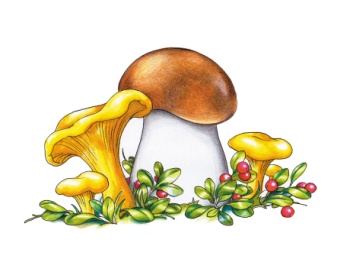 HöststädningenTack till alla som deltog under städhelgen. Det var i runda tal 25 tappra själar under båda dagarna och roligt att se så många nya ansikten.TrivselbelysningNu är belysningen av träden på övre gården installerad och klar. Nu väntar vi på att snön skall komma och få dem att bli glittrande spiror i vintermörkret. Avsikten är att även träd på nedre gården skall få belysning i framtiden.När snön kommerVi kommer även denna vinter att anlita Svensk Markservice för att ploga bort snö och sanda gångvägarna. Glöm inte att plocka undan cyklar och leksaker så att de inte av misstag försvinner i snöröjningen.InomhustemperaturenVårt värmesystem har en viss fördröjning i regleringen av inomhustemperatur nu under höstens snabba temperatursvängningar mellan dag och natt. Det kommer dock bli bättre stabilitet i systemet när minusgraderna väl är här.Obligatorisk ventilationskontrollDen obligatoriska ventilationskontrollen (OKV) skall utföras under vintermånaderna januari/februari.Nya portarTyvärr måste vi meddela att det har blivit förseningar i montaget av nya portar. I dagsläget ser det ut som om portarna kan komma först under våren.Bilkörning på gårdarnaKör inte bil på gårdarna. Vi vet alla att det är ont om parkeringsplatser i området men gångvägar och lekplatser måste vi i möjligaste mån hålla fria från motorfordon för att värna om allas vår boendemiljö och säkerhet.MiljöstuganTack till er alla som använder miljöstugan och håller snyggt där inne. En extra eloge till alla er som plattar ihop era kartonger så vi inte fyller kärlen med luft.- Styrelsen